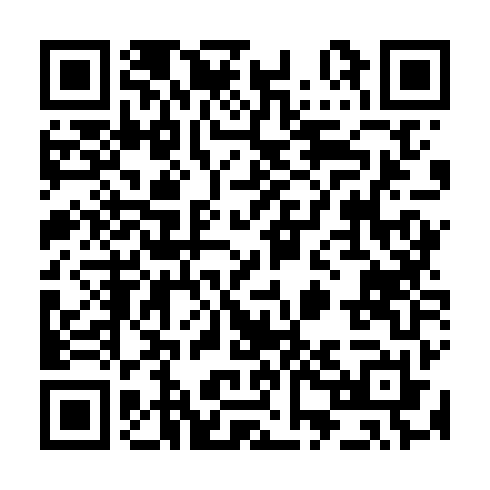 Ramadan times for Emo Mission, Papua New GuineaMon 11 Mar 2024 - Wed 10 Apr 2024High Latitude Method: NonePrayer Calculation Method: Muslim World LeagueAsar Calculation Method: ShafiPrayer times provided by https://www.salahtimes.comDateDayFajrSuhurSunriseDhuhrAsrIftarMaghribIsha11Mon5:005:006:1012:163:266:216:217:2712Tue5:005:006:1012:163:276:216:217:2713Wed5:005:006:1012:153:276:206:207:2614Thu5:015:016:1012:153:276:206:207:2515Fri5:015:016:1012:153:276:196:197:2516Sat5:015:016:1012:153:276:196:197:2417Sun5:015:016:1012:143:276:186:187:2418Mon5:005:006:1012:143:276:186:187:2319Tue5:005:006:1012:143:286:176:177:2320Wed5:005:006:1012:133:286:176:177:2221Thu5:005:006:1012:133:286:166:167:2222Fri5:005:006:1012:133:286:166:167:2123Sat5:005:006:1012:123:286:156:157:2024Sun5:005:006:1012:123:286:146:147:2025Mon5:005:006:1012:123:286:146:147:1926Tue5:005:006:1012:123:286:136:137:1927Wed5:005:006:1012:113:286:136:137:1828Thu5:005:006:1012:113:286:126:127:1829Fri5:005:006:1012:113:286:126:127:1730Sat5:005:006:0912:103:286:116:117:1731Sun5:005:006:0912:103:286:116:117:161Mon5:005:006:0912:103:286:106:107:162Tue5:005:006:0912:093:286:106:107:153Wed5:005:006:0912:093:286:096:097:154Thu4:594:596:0912:093:286:086:087:145Fri4:594:596:0912:093:276:086:087:146Sat4:594:596:0912:083:276:076:077:137Sun4:594:596:0912:083:276:076:077:138Mon4:594:596:0912:083:276:066:067:129Tue4:594:596:0912:073:276:066:067:1210Wed4:594:596:0912:073:276:056:057:11